Экологический проект «Деревья осенние»Воспитатели: Вишнякова М.Ю.
Экологический проект «Золотая осень» (2 младшая группа)По длительности: краткосрочный (1 неделя с 5.10.2020-9.10.2020 гг.)Участники: дети второй младшей группы, воспитатель и родители.Фотоотчёт к проекту: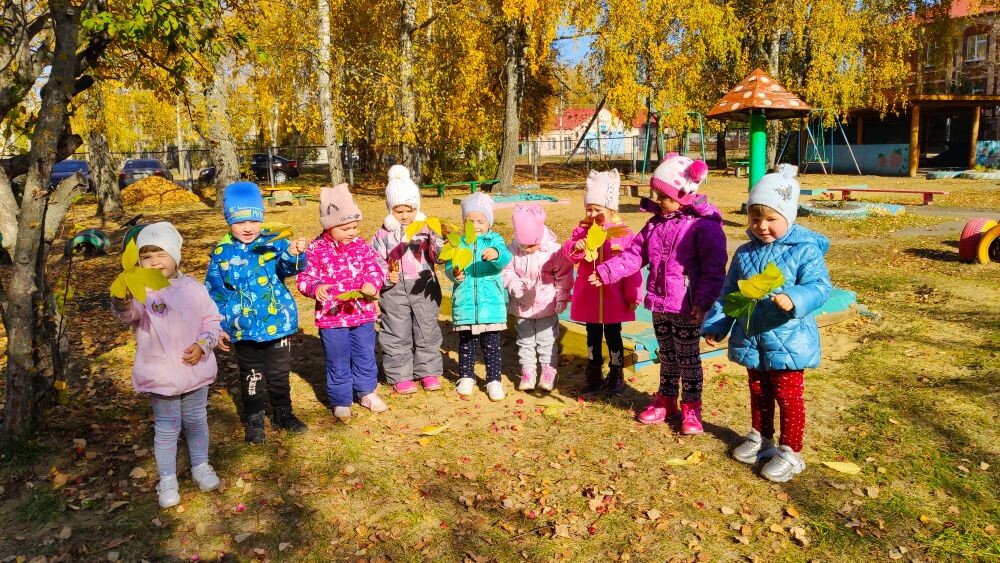 Экскурсия в осень.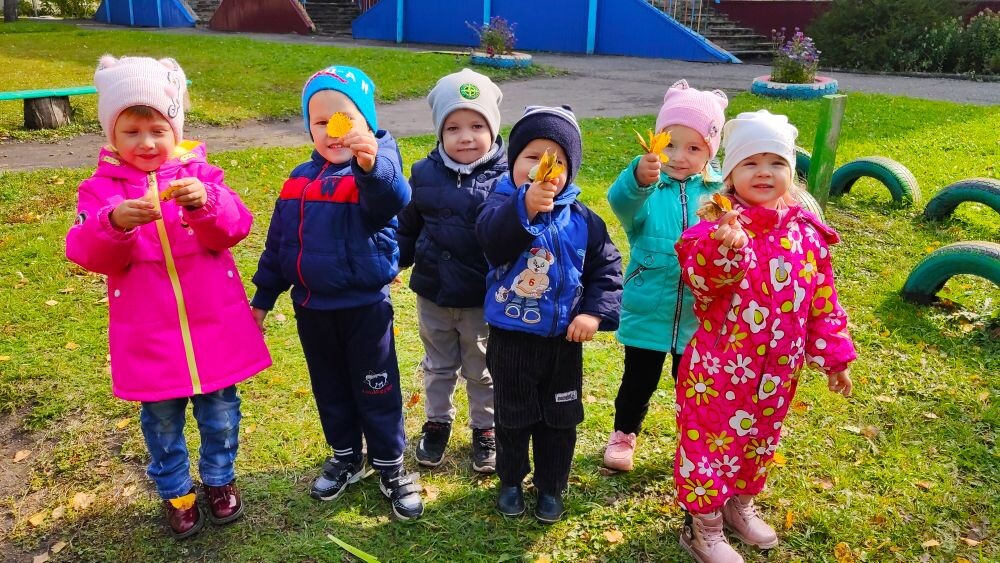 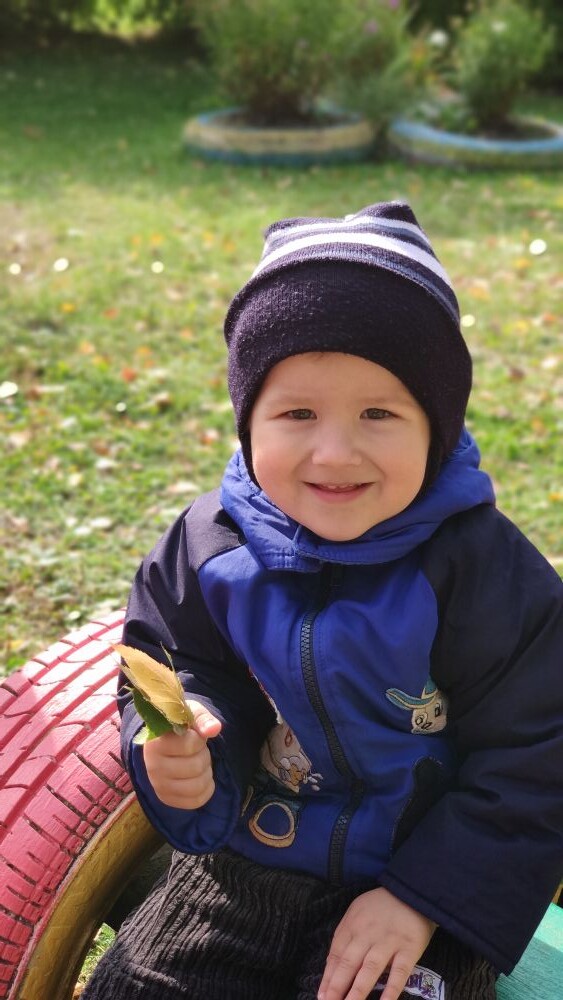 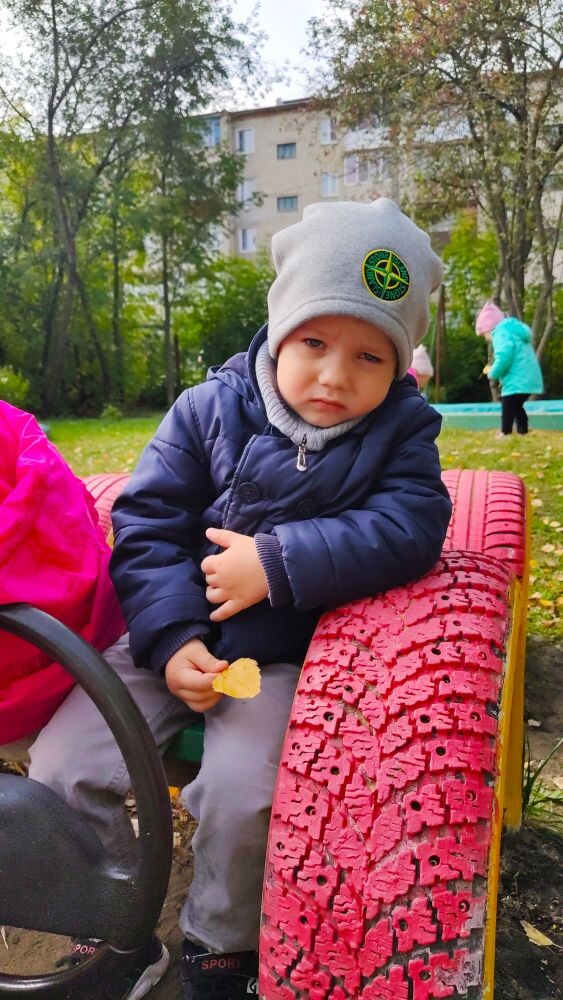 ЗАДАЧИ:1. Учить детей наблюдать за сезонными изменениями в природе, отмечать характерные особенности времени года – осени.2. Расширять знания детей о влиянии различных природных факторов на изменения в живой природе.3. Расширять и активизировать словарь на основе обогащения представлений об окружающем мире.4. Учить детей любоваться красотой природы.5. Воспитывать бережное отношение к природе.ЦЕЛЬ ПРОЕКТА:- расширять знания о сезонных изменениях в природе, систематизация имеющихся знаний.Предполагаемый результат.Предполагается получить результаты в области экологического воспитания детей: воспитание эмоционального, бережного отношения к окружающему миру природы, умение видеть красоту природы, формирование представлений о явлениях и закономерностях в природном мире; привитие навыков экологически грамотного поведения в природе.Кроме того, предполагается эмоциональное развитие ребёнка в целом, формирование умения логически мыслить, обогащение словаря, познавательной деятельности.Подборка программно-методического обеспечения для реализации проекта:• Рассказы.• Стихи.• Загадки.• Картинки с изображением осенних пейзажей, деревьев, животных, овощей.• Муляжи животных, овощей, грибов.• Оформление групповой комнаты, размещение познавательного материала в уголке природы, в зоне экспериментальной деятельности.• Сбор природного материала.Реализация проекта:* Проведение цикла занятий.* Экскурсия в природу, прогулки.* Сопутствующие беседы.* Заучивание стихотворений, песен об осении её приметах.* Проведение подвижных, дидактических, пальчиковых игр.* Консультации для родителей.* Изготовление осенних поделок с родителями.Подборка программно-методического обеспечения для реализации проектаСентябрь. Автор: В. В. БианкиВсё чаще начинает хмуриться небо, ревёт ветер. Подошёл первый месяц осени.У осени своё рабочее расписание, как у весны, только наоборот. Она начинает с воздуха. Высоко над головой исподволь начинает желтеть, краснеть, буреть лист на деревьях. Как только листьям станет не хватать солнышка, они начинают вянуть и быстро теряют свой зелёный цвет. В том месте, где черешок сидит на ветке, образуется дряблый поясок. Даже в безветренный, совсем тихий день вдруг оборвётся с ветки тут — жёлтый берёзовый, там — красный осиновый лист и, легко покачиваясь в воздухе, бесшумно скользнёт по земле.Когда, проснувшись утром, первый раз увидишь на траве изморозь, запиши у себя в дневнике: «Началась осень». С этого дня, вернее, с этой ночи, потому что первый заморозок всегда бывает под утро, всё чаще будут срываться листья с ветвей, пока не задуют ветры-листодёры, не сорвут с леса весь роскошный наряд.Исчезли стрижи. Воздух пустеет. И холодеет вода: больше уж не тянет купаться.И вдруг устанавливается вёдро: тёплые, ясные, тихие дни. В спокойном воздухе летят, серебрятся длинные паутинки. И радостно блестит в полях свежая, молодая зелень.«Бабье лето настаёт», — улыбаясь, говорит народ.Одни зайчихи никак не могут успокоиться, всё ещё не могут примириться, что лето прошло; опять принесли зайчат! Листопадничков. Лето кончилось.Лес осенью. Автор: И. С. Соколов-МикитовКрасив и печален русский лес в ранние осенние дни. Медленно кружась в воздухе, падают и падают с берёз лёгкие, невесомые жёлтые листья. От дерева к дереву протянулись тонкие серебристые нити лёгкой паутины. Ещё цветут поздние осенние цветы.Прозрачен и чист воздух. Прозрачна вода в лесных канавах и ручьях. Каждый камешек на дне виден.Тихо в осеннем лесу. Лишь шелестит под ногами опавшая листва. Иногда тонко просвистит рябчик. И от этого тишина ещё слышнее.Легко дышится в осеннем лесу. И долго не хочется уходить из него. Хорошо в осеннем цветистом лесу. Но что-то грустное, прощальное слышится и видится в нём.Стихи об осени В. МировичВсе деревья облетели,Зеленеют только ели,Стали голыми леса.Днём и ночью дождик льёт,Грязь и лужи у ворот.Ёлочка О. ВысотскаяНи листочка, ни травинки!Тихим стал наш сад.И берёзки и осинкиСкучные стоят.Только ёлочка однаВесела и зелена.Видно, ей мороз не страшен,Видно смелая она!Осень З. ФёдоровскаяОсень на опушке краски разводила,По листве тихонько кистью проводила:Пожелтел орешник и зарделись клёны,В пурпуре осеннем только дуб зелёный.Утешает осень: «Не жалейте лето!Посмотрите – роща золотом одета!»Осень К. БальмонтПоспевает брусника,Стали дни холоднее,И от птичьего крикаВ сердце только грустнее.Стаи птиц улетаютПрочь, за синее море,Все деревья блистаютВ разноцветном уборе.Солнце реже смеётся.Нет в цветах благовонья.Скоро осень проснётсяИ заплачет спросонья.Зайчик А. БлокМаленькому зайчикуНа сырой ложбинкеПрежде глазки тешилиБелые цветочки…Осенью расплакалисьТонкие былинки,Лапки наступаютНа жёлтые листочки.Хмурая, дождливаяНаступила осень,Всю капустку сняли,Нечего украсть.Бедный зайчик прыгаетВозле мокрых сосен,Страшно в лапы волкуСерому попасть…Думает о лете,Прижимает уши,На небо косится –Неба не видать…Только б потеплее,Только бы посуше…Очень неприятноПо воде ступать!Осень В. АвдиенкоХодит осень по дорожке,Промочила в лужах ножки.Льют дожди и нет просвета.Затерялось где-то лето.Ходит осень, бродит осень.Ветер с клёна листья сбросил.Под ногами коврик новый,Жёлто-розовый – кленовый.«Осень» Ю. КапустинаВ золотой карете,Что с конём игривым,Проскакала осеньПо лесам и нивам.Добрая волшебницаВсё переиначила,Ярко-жёлтым цветомЗемлю разукрасила.С неба сонный месяцЧуду удивляется,Всё кругом искрится,Всё переливается.«Золотой дождь» М. ЛесоваяЛистья солнцем наливались.Листья солнцем пропитались.Налились, отяжелели,Потекли и полетели,Зашуршали по кустам,Поскакали по сучкам.Ветер золото кружит,Золотым дождём шумит!«Осень наступила» А. Н. ПлещеевОсень наступила,Высохли цветы,И глядят унылоГолые кусты.Вянет и желтеетТравка на лугах.Только зеленеетОзимь на полях.Туча небо кроет,Солнце не блестит.Ветер в поле воет,Дождик моросит.Воды зашумелиБыстрого ручья.Птички улетелиВ тёплые края.Загадки про осеньПусты поля, мокнет земля,Дождь поливает, когда это бывает?(Осенью)Утром мы во двор идём -Листья сыплются дождём,Под ногами шелестятИ летят, летят, летят.(Осень)Несу я урожаи,Поля вновь засеваю,Птиц к югу отправляю,Деревья раздеваю,Но не касаюсь сосен и елочек.Я -.(Осень)Кто всю ночь по крыше бьётДа постукивает,И бормочет, и поёт, убаюкивает?(дождь)Крупно, дробно зачастило, И всю землю намочило.(дождь)Тучи нагоняет,Воет, задувает.По свету рыщет,Поет да свищет.(Ветер)Летит, а не птица,Воет, а не зверь.(Ветер)Осень в гости к нам пришлаИ с собою принесла.Что? Скажите наугад!Ну, конечно.(Листопад)Материал взят из Интернета.Реализация проекта.Проведение цикла занятий.Коммуникация.«ЛЮБУЕМСЯ КРАСОТОЙ ОСЕНИ».Цель: связная речь: активизация прилагательных. Описательные рассказы о явлениях природы по своим личным впечатлениям;звуковая культура речи: закрепление произношения звуков а,и,ц,н;словарь и грамматика: активизация прилагательных и глаголов.Ход ЗАНЯТИЯ.В гости к детям приходит мишка. Рассказывает детям, что он ещё маленький и не знает, зачем ему глазки, ушки, носик.- Ребята, что же делать? Надо мишке помочь. Придётся мишке объяснить, сможете ребята?- Ребята, подойдите все к окну и мишку с собой возьмите. Давайте посадим его на окно.- Ребята, посмотрите в окно, что вы видите?-  Деревья.- Какие деревья? (Жёлтые, розовые, зелёные и т. д.).- А зимой можно увидеть такие деревья? (нет).- А летом? (нет).- А весной? (нет).- А когда бывают такие красивые деревья? (осенью).- Правильно, осенью. Осень – чудесное время года.Природа дарит деревьям разные краски.- У берёзы какие листья? (жёлтые).- У рябины какого цвета листья? (красные).- На иве какого цвета листья? (зелёные).- И всю эту красоту мы увидели чем? (глазками).- Спросите у мишки, видит ли он осеннюю красоту? (спрашивают).- Ребята, посмотрите, деревья качаются. Кто качает деревья? (ветер).- А ветер можно услышать? (можно).- Как шумит ветер? («у-у-у»).- А что ещё можно осенью услышать? Как листья шуршат? («шу-шу-шу»).- Как дождик стучит по крыше? (кап-кап-кап).- А как синичка поёт? Кто слышал? («ци-ци-ци, пинь-пинь-пинь»).- Что помогло нам услышать осенние звуки? (ушки).- Спросите у мишки, слышал ли он осенние звуки?- Ребята, а носик нам помогает почувствовать осень? Какие запахи вы чувствовали? (запах дождя, запах грибов, запах овощей, листьев, костров).- Мишка, ты понял, зачем нам носик, глазки, ушки? (понял).Любуйся красотой осени, прислушивайся к её звукам, вдыхай и чувствуй осенние запахи.- Ребята, когда мишка к нам пришёл, какой он был? (грустный, печальный, ничего не знал).- А теперь, когда вы его подучили, какой он стал? (Весёлый, радостный, умный, наблюдательный, любознательный).Мишка предлагает детям поиграть.Игра «ДОГОНЯЛКИ».Мишка косолапыйДеток манит лапой.Приглашает все ребятВ догонялки поиграть.После игры мишка прощается с детьми и уходит.Художественное творчество. Рисование.Тема «ОСЕНЬ».Цель: закрепить знания об осени. Продолжать вызывать у детей эмоциональный отклик. Закреплять умение рисовать кистью, гуашью, методом примакивания. Развивать ритмичность.Ход занятия.- Какое сейчас время года? (осень).- Ребята, вы любите осень? (любим).- За что вы любите осень? (осенью красиво, пестрые деревья)Падают, падают листья,В нашем саду листопад,Жёлтые, красные листьяПо ветру вьются, летят…(рассматриваем репродукции разных художников, любуемся).Определяем какого цвета листочки.- Хотите быть художниками и тоже нарисовать картину об осени?Объясняю задание, выбираем нужные цвета гуаши.(дети рисуют разноцветные листочки на заготовках деревьев). Напоминаем, что надо тщательно промывать кисточку, после каждого цвета.- Молодцы! Красивые деревья у вас получились. А теперь давайте сделаем из наших деревьев целый осенний лес.Размещение рисунков на выставке. Дети любуются своими работами.Художественное творчество. Аппликация.Тема «Падают, падают листья,В нашем саду листопад».Цель: вызвать у детей эмоциональное отношение к явлениям природы. Учить любоваться листьями, относиться к ним бережно. Закреплять навыки намазывания клеем и приклеивания.Материал: ватман, листья, клей, кисть, салфетки.Ход занятия.Любуемся листопадом в окно. На земле сплошной ковёр из листьев.- Какого цвета листья? (жёлтые, красные, зелёные).- У нас в группе тоже есть красивый букет из листьев. (Дети любуются).- Возьмите себе тот листок, который вам больше всего нравится. (дети выбирают,, любуются, рассказывают о своём листике).- На участке ковёр из листьев, хотите, чтобы и в группе у нас был ковёр из листьев? (Да, хотим).На лист ватмана дети наклеивают листья.- Получился красивый ковёр. Давайте наш красивый ковёр подарим куклам в кукольный уголок, пусть они тоже любуются осенней красотой. (Дети с воспитателем относят ковёр в кукольный уголок).Конспекты НОД взяты из разработки Волчковой В. Н.,Степановой Н. В.ИТОГОВОЕ ЗАНЯТИЕ.Тема:«Осень»ЗАДАЧА. Обобщение знаний детей об осени, её характерных особенностях.Оборудование: кукла, картинки с изображением деревьев (береза, клен, дуб, вырезанные из цветного картона листья этих деревьев. «Чудесный мешочек», овощи (помидор, огурец, морковь, лук, фрукты (яблоко, банан, лимон, апельсин).Ход занятия:1. Воспитатель: «Ребятки, сегодня к нам в гости пришла кукла, а зовут ее Таня. Давайте с ней поздороваемся. А пришла она к нам за помощью. У Тани осенью день рождения, а что такое осень и когда это бывает, она не знает. Ребятки, расскажите Тане, что такое осень».Дети: «На улице холодно; дует холодный ветер; небо хмурое, серое; идут дожди; листья пожелтели, опадают, листопад. Люди одели теплые куртки, шапки, сапоги. Животные готовятся к зиме: утепляют свои жилища, заготавливают еду.Воспитатель: вот, Таня, что такое осень. А ребятки знают еще стихотворение про осень.Стихотворение В. Мирович. «Осень».Воспитатель: Молодцы ребята, вы знаете, что такое осень. Теперь и Таня будет знать все про осень. Осень уже наступила, и это значит, что у Тани скоро день рождения.2. (Выставляются картинки с изображением деревьев: клен, береза, дуб).Воспитатель: Ребятки, посмотрите, это какие деревья?Дети: береза, дуб, клен.Воспитатель: посмотрите внимательно и назовите, что есть у этих деревьев?Дети: ствол, ветки, листья.Воспитатель: а теперь подул сильный ветер и все листочки с деревьев облетели. Ребятки, ветер какой подул? (сильный)Воспитатель предлагает детям изобразить сильный ветер. Дети с силой выдувают воздух.Воспитатель: вот ветер начал стихать и утих совсем. (Дети дуют с меньшей силой).Игра «С какого дерева листок»Воспитатель: листочки облетели, а я их нашла. Посмотрите, с какого дерева этот листок?Дети: с березы.Воспитатель: значит этот листок какой?Дети: березовый (кленовый, дубовый)3. ФизкультминуткаВсе движения выполняются по тексту.Ветер тихо клен качаетВлево, вправо наклоняет,Раз - наклон, два - наклон,Зашумел листвою клен.Воспитатель: ребятки, а ветер можно услышать? Как он воет? У-у-у, у-у-у (громко). Ветер утихает: у-у-у, у-у-у (тихо)4. Игра «Чудесный мешочек»Воспитатель: ребятки, посмотрите. Это чудесный мешочек. Давайте посмотрим. Что в нем лежит.Воспитатель достает помидор и дает образец описательного рассказа (круглый, красный, вкусный, сочный).Воспитатель: ребята, а помидор это овощ или фрукт? Овощ, тогда мы кладем его в тарелку.Далее дети выходят по одному и вытаскивают либо овощ, либо фрукт, и кладут в тарелку или в вазу. При этом описывая предмет с помощью воспитателя.Воспитатель: что это? (огурец). Какой он? (длинный, овальный, зеленый) и т. д. Воспитатель: ребята, что у нас в вазе? (фрукты)А в тарелке? (овощи)Где растут овощи? (в огороде, на грядке)Где растут фрукты? (в саду, на дереве)А что можно приготовить из овощей? (суп, салат, борщ)А из фруктов? (сок, компот, варенье)5. Итог занятия.Воспитатель: ребятки, кто сегодня пришел к нам в гости? (кукла Таня) Мы рассказали ей, что такое осень. Она вместе с нами узнала, где растут овощи и фрукты, и что из них можно приготовить.Тане очень понравилось у нас в гостях. Вы - молодцы, вы старались и Тане все правильно рассказали. Она захотела остаться здесь у нас в саду./Интернет ресурсы/Экскурсия в природу, прогулки.«Наблюдение за листопадом»Цели: учить определять признаки осени;развивать наблюдательность;воспитывать умение радоваться красивому, бережно относиться к природе.Ход наблюденияОбратить внимание детей на опавшие листья. Спросить, у всех ли деревьев одинаковые листья. Пусть дети посмотрят, сравнят их по цвету, форме, убедятся, что у листьев разных деревьев различная окраска.Падают, падают листья,В нашем саду — листопад.Желтые, красные листьяПо ветру вьются, летятРассматривая собранные детьми листья и отбирая самые красивые, спросить, почему они нравятся ребенку. Во время прогулки сделать из листьев шапочку, юбочку для куклы, гирлянды, складывая их черенками. Провести игру: в руках у детей листочки, педагог читает текст, а дети в соответствии с ним выполняют движения.Мы — листочки, мы — листочки, Дети стоят кружком, держа в руках листочки.Мы — осенние листочки.Мы на веточках сидели,Дунул ветер — полетели. Разбегаются по дорожкам.Мы летали, мы летали — Бегают, помахивая листочками.Все листочки так устали.Перестал дуть ветерок —Все уселись в кружок. Садятся на корточки, листочки держат над головой.Ветер снова вдруг подул, Разбегаются по дорожке.И листочки с веток сдул.Все листочки полетели, Подкидывают листья вверх.И на землю тихо сели.Трудовая деятельность: сбор разноцветных листьев.Цель: побуждать к самостоятельному выполнению элементарных поручений.Подвижные игры:«Птицы в гнездышках».Цели: — учить ходить и бегать, врассыпную, не наталкиваясь друг на друга;— приучать быстро действовать по сигналу воспитателя, помогать друг другу.«Найди свое место».Цель: учить быстро действовать по сигналу, ориентироваться в пространстве.Выносной материал: совочки, мелкие игрушки, спортивные обручи, карандаши, формочки«Наблюдение за приметами золотой осени»Цель – уточнить представления детей о золотой осени, накапливать эмоционально чувственный опыт.Осень на опушки краски разводилаПо листве тихонько кистью проводила.Пожелтел орешник, и зарделись клены,В пурпуре осеннем только дуб зеленыйУтешает осень: «Не жалейте лето!Посмотрите – роща золотом одета!Начинается золотая осень. Самая красивая пора осени. Дни бывают солнечные и пасмурные, холодные и теплые. На лужах начал появляться первый лед. Ударили заморозки. Начался листопад. Закружились в разноцветном хороводе осенние листьяи полетели по воздуху. Улетели птицы в теплые края (гуси, утки, скворцы, ласточки). Полюбуйтесь красотой осенней природы. Какие вы знаете признаки осени? Что делает человек осенью? Как приспосабливаются животные осенью к жизни?Трудовая деятельность: вместе с детьми обрезать сломанные веточки у деревьев. Взрыхлить землю граблями, подсыпав ее к корням деревьев, объяснить, для чего это делается.Цели:воспитывать желание участвовать в уходе за растениями;прививать бережное отношение к природе.Подвижные игры«С кочки на кочку».Цель: развиватъ у детей умение прыгать на двух ногах с продвижением в перёд.«Кролики»ЦЕЛЬ: развивать у детей умение подлезать под дугу; ловкость; ориентированиеВыносной материал: детские грабли, кубики для подвижной игры, игрушки для игр с песком, куклы, одетые по погоде, коляски для кукол, машинки.Прогулка – экскурсия.«Наблюдение за осенним лесом»Цели:расширять представление о лесе;учить любоваться красотой родной природы.Ход наблюденияЗдравствуй, лес, дремучий лес, полный сказок и чудес! Ты о чем шумишь листвою ночью темной, грозовою? Что нам шепчешь на заре, весь в росе, как в серебре? Кто в глуши твоей таится? Что за зверь? Какая птица? Все открой, не утаи: ты же видишь — мы свои.По дороге в лес остановить детей в таком месте, где лес виден издали и хорошо просматривается. Полюбоваться разноцветным лесом, обратить внимание детей на красоту пейзажа. Уточнить, какой цвет характерен для осенних деревьев.Трудовая деятельность: уборка участка детского сада, где дети будут играть.ЦЕЛЬ: приучать соблюдать чистоту и порядок на участке.Подвижные игры1.«Птицы в гнездышках».Цели:учить ходить и бегать врассыпную, не наталкиваясь друг на друга;приучать быстро действовать по сигналу воспитателя, помогать друг другу.2.«Найди свой домик».Цель: учить быстро действовать по сигналу, приучать ориентироваться в пространстве.Выносной материал: корзинки для шишек, ведерки для сбора мусора.Подвижные и дидактические игры."Ветер-ветерок".Цель: Развивать слуховое внимание и воображение детей; побуждать к интонационной выразительности; вовлекать в двигательную импровизацию.Материал: Осенние листья.Ход игры.Воспитатель предлагает детям сесть в тесный кружок и проводит этюд-упражнение.Этюд-упражнение "Как воет ветер"Воспитатель (сердито). Сердится и воет ветер: "У-у-у, у-у-у. "Дети. У-у-у, у-у-у.Воспитатель. Завывает громко он в трубу: "У-у-у, у-у-у. "Дети. У-у-у, у-у-у.Воспитатель (приглушённо, таинственно). Дома. Дома посидите: "У-у-у, у-у-у."Дети. У-у-у, у-у-у.Воспитатель (громче). Никуда не выходите: "У-у-у, у-у-у. "Дети. У-у-у, у-у-у.Воспитатель предлагает детям "погулять в парке". Дети изображают деревья. Проводится двигательная импровизация.Двигательная импровизация "Деревья в парке"Зашумели деревья поутру,Закачались деревья на ветру.Ветви низко склонились до земли,И качались тихонько до зари.Вот сильней задувает ветерок,Полетели листочки на восток,Дружной стайкой, как ласточки, летят,Покрывалом устилают сад.Воспитатель показывает детям осенний листок и предлагает проследить, как он летит по ветру. Звучит музыка, воспитатель подбрасывает листья, дети следят за их полётом. Затем дети танцуют, как падающие листья."Мокрые дорожки"Цель: Учить различать интонации музыки, воспитывать ладовое чувство; побуждать к двигательной импровизации; учить выражать свои эмоции через движение.Материал: Зонт, султанчики.Связь с другими занятиями и видами деятельности. Музыка, развитие речи.Ход игры.Воспитатель обращает внимание детей на то, что на улице стало холодно, идет частый дождь, и просит определить, какое у дождя настроение. Звучит музыка осеннего дождя. Дети отмечают невеселое настроение музыки. Воспитатель раздает ребятам султанчики и просит их изобразить грустный дождь. Под соответствующую музыку проводится двигательная импровизация "Грустный дождь". Затем воспитатель сообщает, что выглянуло солнце, и дождь "повеселел". Звучит музыка веселого дождя и дети двигаются в соответствии с изменившимся характером музыки.Воспитатель раскрывает большой зонтик и приглашает ребят погулять под дождем. Дети прячутся под зонтом. Проводится подвижная игра.Консультации для родителей.Полученный результат проведения экологического проекта.Дети обогатили свои знания в области экологии.Знают и называют: основные особенности времени года – осени, яркие цвета осени. Умеют сравнивать с другими сезонами года. Отличают виды растительности – дерево, кустарник, трава, цветы; различают деревья по внешнему виду и форме листа. Знают правила поведения в природе и частично применяют на практике. Узнали больше о природном явлении – дожде и его разновидности.В ходе проекта воспитатели старались развивать у детей диалогическую и монологическую речь, эмоциональное отношение к природе, задействовать все органы чувств: зрение, слух, обоняние, осязание, речь.Учили слушать и высказывать свои суждения.Использовались как словесные и наглядные методы, так и практические. Наблюдение, исследование во время прогулок, беседы по содержанию стихотворений и рассказов; дидактические и подвижные игры. Разучили стихотворения, песенки и танцы про осень.Разнообразить деятельность детей, заинтересовать, пробудить познавательную активность помогли загадки, пословицы, выставки работ творческой деятельности.